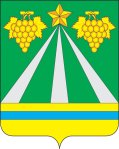 АДМИНИСТРАЦИЯ МУНИЦИПАЛЬНОГО ОБРАЗОВАНИЯКРЫМСКИЙ РАЙОНУПРАВЛЕНИЕ ОБРАЗОВАНИЯПРИКАЗгород КрымскОб осуществлении ведомственного контроля в сфере трудового законодательства в отношении образовательных организаций, подведомственных управлению образованияВ целях реализации статьи п. 3 статьи 6 Закона Краснодарского края от 11 декабря 2018 года № 3905-КЗ «О ведомственном контроле за соблюдением трудового законодательства и иных нормативных правовых актов, содержащих нормы трудового права, в Краснодарском крае», в соответствии со статьей 353.1 Трудового кодекса Российской Федерации и иных нормативных правовых актов в сфере трудового законодательства, руководствуясь распоряжением администрации муниципального образования Крымский район от                     25 мая 2021 года, № 408-р «О назначении отраслевых (функциональных) органов администрации  ответственными за проведение ведомственного контроля за соблюдением трудового законодательства и иных нормативных правовых актов, содержащих нормы трудового права, в подведомственных муниципальных учреждениях (предприятиях) муниципального образования Крымский район», п р и к а з ы в а ю:Утвердить План проведения проверок соблюдения трудового законодательства и иных нормативных правовых актов, содержащих нормы трудового права в образовательных организациях, подведомственных управлению образования администрации муниципального образования Крымский район на 2022 год (приложение № 1).Ответственность по проведению ведомственного контроля за соблюдением трудового законодательства и иных нормативных правовых актов, содержащих нормы трудового права, в подведомственных учреждениях возложить на главного специалиста управления образования А.Р. Ферлер.При проведении ведомственного контроля за соблюдением трудового законодательства и иных нормативных правовых актов, содержащих нормы трудового права руководствоваться Законом Краснодарского края от 11 декабря 2018 года № 3905-КЗ «О ведомственном контроле за соблюдением трудового законодательства и иных нормативных правовых актов, содержащих нормы трудового права, в Краснодарском крае». По результатам проверки составляется Акт результатов проверки (приложение к плану проведения проверок).Контроль за выполнением настоящего приказа оставляю за собой.Приказ вступает в силу со дня подписания.Начальник управления                                                                      Н.М. ВасиленкоПлан проведения проверок управления образования администрации муниципального образования Крымский район за соблюдением трудового законодательства и иных нормативных правовых актов, содержащих нормы трудового права на 2022 годНачальник управления                                                                                                                                                   Н.М. ВасиленкоПРИЛОЖЕНИЕ к плану проведения проверок Акт результатов проверкиСведения о результатах проведения проверки, в том числе о выявленных нарушениях трудового законодательства и иных нормативных правовых актов, содержащих нормы трудового права, о характере нарушений и должностных лиц подведомственной организации, допустивших указанные нарушения, а также срок устранения выявленных нарушенийАкт проверки получен:_________________________                                     ______________        _______________           ______________           ( наименование должности руководителя)                                                                                                 (подпись)                                    (Ф.И.О.)                                                         (дата)           от25.11.2021№835-одПРИЛОЖЕНИЕ к приказу управления образования администрации муниципального образования Крымский районот____________№__________№ п/пНаименование учрежденияАдрес местонахождения учрежденияЦель проведения проверкиОснование проведения проверкиДата начала проведения проверкиСрок проведения проверки (раб.дней)Наименованиеуполномоченного органа, осуществляющего проверкуМуниципальное бюджетное общеобразовательное учреждениесредняя общеобразовательная школа № 1 города Крымскамуниципального образования Крымский район353380 Россия, Краснодарский край, Крымский район,город Крымск, улица Комсомольская, дом 36контроль за соблюдением законодательства и иных нормативных правовых актов,  содержащих  нормы трудового права статья 353.1 Трудового кодекса РФ, Закон Краснодарского края от 11.12.2018 г. №  390517.01.2022 г.14Управление образования администрации муниципального образования Крымский район Муниципальное бюджетное общеобразовательное учреждениесредняя общеобразовательная школа № 2 города Крымскамуниципального образования Крымский район353380 Россия, Краснодарский край, Крымский район, город Крымск, улица Луначарского, дом 116контроль за соблюдением законодательства и иных нормативных правовых актов,  содержащих  нормы трудового правастатья 353.1 Трудового кодекса РФ, Закон Краснодарского края от 11.12.2018 г. №  390531.01.2022 г.14Управление образования администрации муниципального образования Крымский районМуниципальное бюджетное общеобразовательное учреждениесредняя общеобразовательная школа № 3 города Крымскамуниципального образования Крымский район353385 Россия, Краснодарский край, Крымский район, город Крымск, улица Свердлова, 65контроль за соблюдением законодательства и иных нормативных правовых актов,  содержащих  нормы трудового правастатья 353.1 Трудового кодекса РФ, Закон Краснодарского края от 11.12.2018 г. №  390514.02.2022 г.14Управление образования администрации муниципального образования Крымский районМуниципальное бюджетное общеобразовательное учреждениесредняя общеобразовательная школа № 6 города Крымскамуниципального образования Крымский район353385 Россия, Краснодарский край, Крымский район, город Крымск, улица Темченко, 11контроль за соблюдением законодательства и иных нормативных правовых актов,  содержащих  нормы трудового правастатья 353.1 Трудового кодекса РФ, Закон Краснодарского края от 11.12.2018 г. №  390528.022022 г.14Управление образования администрации муниципального образования Крымский районМуниципальное бюджетное общеобразовательное учреждениегимназия № 7 имени Героя Советского Союза Ермолаева Василия Антоновичагорода Крымска муниципального образования Крымский район353380 Россия, Краснодарский край, Крымский район, город Крымск, улица Фадеева, 60контроль за соблюдением законодательства и иных нормативных правовых актов,  содержащих  нормы трудового правастатья 353.1 Трудового кодекса РФ, Закон Краснодарского края от 11.12.2018 г. №  390509.03.2022 г.14Управление образования администрации муниципального образования Крымский районМуниципальное бюджетное общеобразовательное учреждениесредняя общеобразовательная школа № 9 города Крымскамуниципального образования Крымский район353380 Россия, Краснодарский край, Крымский район, город Крымск, улица Луначарского, 303контроль за соблюдением законодательства и иных нормативных правовых актов,  содержащих  нормы трудового правастатья 353.1 Трудового кодекса РФ, Закон Краснодарского края от 11.12.2018 г. №  390521.03.2022 г.14Управление образования администрации муниципального образования Крымский районМуниципальное бюджетное общеобразовательное учреждениесредняя общеобразовательная школа № 20 города Крымскамуниципального образования Крымский район353380 Россия, Краснодарский край, Крымский район, город Крымск, улица Привокзальная, 16контроль за соблюдением законодательства и иных нормативных правовых актов,  содержащих  нормы трудового правастатья 353.1 Трудового кодекса РФ, Закон Краснодарского края от 11.12.2018 г. №  390504.042022 г.14Управление образования администрации муниципального образования Крымский районМуниципальное бюджетное общеобразовательное учреждениесредняя общеобразовательная школа № 24 города Крымскамуниципального образования Крымский район353380 Россия, Краснодарский край, Крымский район, город Крымск, улица Ленина, 31контроль за соблюдением законодательства и иных нормативных правовых актов,  содержащих  нормы трудового правастатья 353.1 Трудового кодекса РФ, Закон Краснодарского края от 11.12.2018 г. №  390518.04.2022 г.14Управление образования администрации муниципального образования Крымский районМуниципальное бюджетное общеобразовательное учреждениесредняя общеобразовательная школа № 25 города Крымскамуниципального образования Крымский район353380 Россия, Краснодарский край, Крымский район, город Крымск, улица Свердлова, 5контроль за соблюдением законодательства и иных нормативных правовых актов,  содержащих  нормы трудового правастатья 353.1 Трудового кодекса РФ, Закон Краснодарского края от 11.12.2018 г. №  390503.05.2022 г.14Управление образования администрации муниципального образования Крымский районМуниципальное бюджетное дошкольное образовательное учреждение  детский сад № 1 города Крымска муниципального образования Крымский район 353380 Россия, Краснодарский край, Крымский район, город Крымск, улица Комсомольская, 10контроль за соблюдением законодательства и иных нормативных правовых актов,  содержащих  нормы трудового правастатья 353.1 Трудового кодекса РФ, Закон Краснодарского края от 11.12.2018 г. №  390516.05.2022 г.14Управление образования администрации муниципального образования Крымский районМуниципальное бюджетное дошкольное образовательное учреждение  детский сад № 2 города Крымска муниципального образования Крымский район353380 Россия, Краснодарский край, Крымский район, город Крымск, улица Школьная, 4-аконтроль за соблюдением законодательства и иных нормативных правовых актов,  содержащих  нормы трудового правастатья 353.1 Трудового кодекса РФ, Закон Краснодарского края от 11.12.2018 г. №  390530.05.2022 г.14Управление образования администрации муниципального образования Крымский районМуниципальное автономное дошкольное образовательное учреждение детский сад общеразвивающего вида № 3 города Крымска муниципального образования Крымский район353380 Россия, Краснодарский край, Крымский район, город Крымск, улица Ставропольская,1контроль за соблюдением законодательства и иных нормативных правовых актов,  содержащих  нормы трудового правастатья 353.1 Трудового кодекса РФ, Закон Краснодарского края от 11.12.2018 г. №  390513.06.2022 г.14Управление образования администрации муниципального образования Крымский районМуниципальное бюджетное дошкольное образовательное учреждение детский сад № 4 города Крымска муниципального образования Крымский район353380 Россия, Краснодарский край, Крымский район, город Крымск, улица Пролетарская, 11контроль за соблюдением законодательства и иных нормативных правовых актов,  содержащих  нормы трудового правастатья 353.1 Трудового кодекса РФ, Закон Краснодарского края от 11.12.2018 г. №  390527.06.2022 г.14Управление образования администрации муниципального образования Крымский районМуниципальное бюджетное дошкольное образовательное учреждение детский сад № 6 города Крымска муниципального образования Крымский район353380 Россия, Краснодарский край, Крымский район, город Крымск, улица Ленина, 215контроль за соблюдением законодательства и иных нормативных правовых актов,  содержащих  нормы трудового правастатья 353.1 Трудового кодекса РФ, Закон Краснодарского края от 11.12.2018 г. №  390511.07.2022 г.14Управление образования администрации муниципального образования Крымский районМуниципальное бюджетное дошкольное образовательное учреждение детский сад № 7 города Крымска муниципального образования Крымский район353380 Россия, Краснодарский край, Крымский район, город Крымск, улица К. Либкнехта, 28контроль за соблюдением законодательства и иных нормативных правовых актов,  содержащих  нормы трудового правастатья 353.1 Трудового кодекса РФ, Закон Краснодарского края от 11.12.2018 г. №  390525.07.2022 г.14Управление образования администрации муниципального образования Крымский районМуниципальное бюджетное дошкольное образовательное учреждение детский сад № 11 города Крымска муниципального образования Крымский район353380 Россия, Краснодарский край, Крымский район, город Крымск, улицаЛермонтова, 29контроль за соблюдением законодательства и иных нормативных правовых актов,  содержащих  нормы трудового правастатья 353.1 Трудового кодекса РФ, Закон Краснодарского края от 11.12.2018 г. №  390508.08.2022 г.14Управление образования администрации муниципального образования Крымский районМуниципальное бюджетное дошкольное образовательное учреждение детский сад № 14 города Крымска муниципального образования Крымский район353380 Россия, Краснодарский край, Крымский район, город Крымск, улицаФадеева, 27контроль за соблюдением законодательства и иных нормативных правовых актов,  содержащих  нормы трудового правастатья 353.1 Трудового кодекса РФ, Закон Краснодарского края от 11.12.2018 г. №  390522.08.2022 г.14Управление образования администрации муниципального образования Крымский районМуниципальное бюджетное дошкольное образовательное учреждение детский сад № 17 города Крымска муниципального образования Крымский район353380 Россия, Краснодарский край, Крымский район, город Крымск, улицаЛермонтова, 4контроль за соблюдением законодательства и иных нормативных правовых актов,  содержащих  нормы трудового правастатья 353.1 Трудового кодекса РФ, Закон Краснодарского края от 11.12.2018 г. №  390505.09.2022 г.14Управление образования администрации муниципального образования Крымский районМуниципальное бюджетное дошкольное образовательное учреждение детский сад № 18 города Крымска муниципального образования Крымский район353380 Россия, Краснодарский край, Крымский район, город Крымск, улицаВорошилова, 19контроль за соблюдением законодательства и иных нормативных правовых актов,  содержащих  нормы трудового правастатья 353.1 Трудового кодекса РФ, Закон Краснодарского края от 11.12.2018 г. №  390519.09.2022 г.14Управление образования администрации муниципального образования Крымский районМуниципальное бюджетное дошкольное образовательное учреждение детский сад № 19 города Крымска муниципального образования Крымский район353380 Россия, Краснодарский край, Крымский район, город Крымск, улицаСвердлова, 9, 11контроль за соблюдением законодательства и иных нормативных правовых актов,  содержащих  нормы трудового правастатья 353.1 Трудового кодекса РФ, Закон Краснодарского края от 11.12.2018 г. №  390503.10.2022 г.14Управление образования администрации муниципального образования Крымский районМуниципальное бюджетное дошкольное образовательное учреждение детский сад № 35 города Крымска муниципального образования Крымский район353380 Россия, Краснодарский край, Крымский район, город Крымск, улицаЖукова, 35контроль за соблюдением законодательства и иных нормативных правовых актов,  содержащих  нормы трудового правастатья 353.1 Трудового кодекса РФ, Закон Краснодарского края от 11.12.2018 г. №  390517.10.2022 г.14Управление образования администрации муниципального образования Крымский районМуниципальное бюджетное учреждение дополнительного образования Центр развития творчества детей и юношества города Крымска муниципального образования Крымский район353380 Россия, Краснодарский край, Крымский район, город Крымск, улицаСвердлова, 7контроль за соблюдением законодательства и иных нормативных правовых актов,  содержащих  нормы трудового правастатья 353.1 Трудового кодекса РФ, Закон Краснодарского края от 11.12.2018 г. №  390531.10.2022 г.14Управление образования администрации муниципального образования Крымский районМуниципальное автономное учреждение дополнительного образования детско-юношеская спортивная школа № 1 города  Крымска муниципального образования Крымский район 353380 Россия, Краснодарский край, Крымский район, город Крымск, улицаЛенина, 227контроль за соблюдением законодательства и иных нормативных правовых актов,  содержащих  нормы трудового правастатья 353.1 Трудового кодекса РФ, Закон Краснодарского края от 11.12.2018 г. №  390514.11.2022 г.14Управление образования администрации муниципального образования Крымский районМуниципальное бюджетное учреждение дополнительного образования детско-юношеская спортивная школа № 2 города Крымска муниципального образования Крымский район353380 Россия, Краснодарский край, Крымский район, город Крымск, улицаПролетарская, 61контроль за соблюдением законодательства и иных нормативных правовых актов,  содержащих  нормы трудового правастатья 353.1 Трудового кодекса РФ, Закон Краснодарского края от 11.12.2018 г. №  390528.11.2022 г.14Управление образования администрации муниципального образования Крымский районМуниципальное бюджетное учреждение дополнительного образования Детский эколого-биологический центр города Крымска муниципального образования Крымский район 353380 Россия, Краснодарский край, Крымский район, город Крымск, улицаСвердлова, 5-аконтроль за соблюдением законодательства и иных нормативных правовых актов,  содержащих  нормы трудового правастатья 353.1 Трудового кодекса РФ, Закон Краснодарского края от 11.12.2018 г. №  390512.12.2022 г.14Управление образования администрации муниципального образования Крымский районДата, время и место составления акта проверкиНаименование уполномоченного органаДата и номер распоряжения (приказа) руководителя уполномоченного органа о проведении проверкиФамилии, имена, отчества и должности лиц уполномоченного органа, проводивших проверкуНаименование проверяемой подведомственной организации, должность, фамилия, имя, отчество руководителяДата, время продолжительность и место проведения проверки№Вопросы, отражающие содержание обязательных требований трудового законодательства и иных нормативных правовых актов. Реквизиты нормативных правовых актов, которыми они установлены.Ответы на вопросыОтветы на вопросыВыявленные нарушения. Характер нарушений. Должностные лица, допустившие нарушения. Сроки устранения.№Вопросы, отражающие содержание обязательных требований трудового законодательства и иных нормативных правовых актов. Реквизиты нормативных правовых актов, которыми они установлены.данет